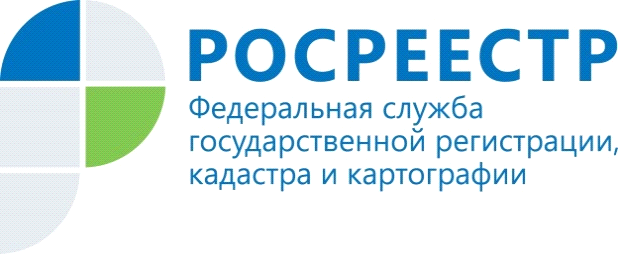 НА ЗАМЕТКУ: «упрощенный» порядок как альтернативаУпрощенный порядок регистрации прав на жилые дома устанавливается до 01.03.2026 года и распространяется не только на жилые и садовые дома, расположенные на садовых земельных участках, а также на жилые дома, расположенные на земельных участках, предназначенных для индивидуального жилищного строительства и ведения личного подсобного хозяйства.Таким образом, с 19 декабря 2020 года возвратился действовавший ранее порядок оформления индивидуальных жилых домов. При этом застройщик (правообладатель соответствующего земельного участка) вправе самостоятельно выбирать, в каком порядке оформлять жилой или садовый дом, строительство которого начато или осуществлено (закончено) до или после 04.08.2018, до или после 19.12.2020: в упрощенном порядке в соответствии с частью 12 статьи 70 Федерального закона от 13.07.2015 № 218-ФЗ "О государственной регистрации недвижимости" или в уведомительном порядке в соответствии со статьей 51.1 и частями 16 - 21 статьи 55 ГрК РФ, статьей 16 Федерального закона от 03.08.2018 № 340-ФЗ "О внесении изменений в Градостроительный кодекс Российской Федерации и отдельные законодательные акты Российской Федерации".Управление Федеральной службы государственной регистрации, кадастра и картографии  по Республике Алтай